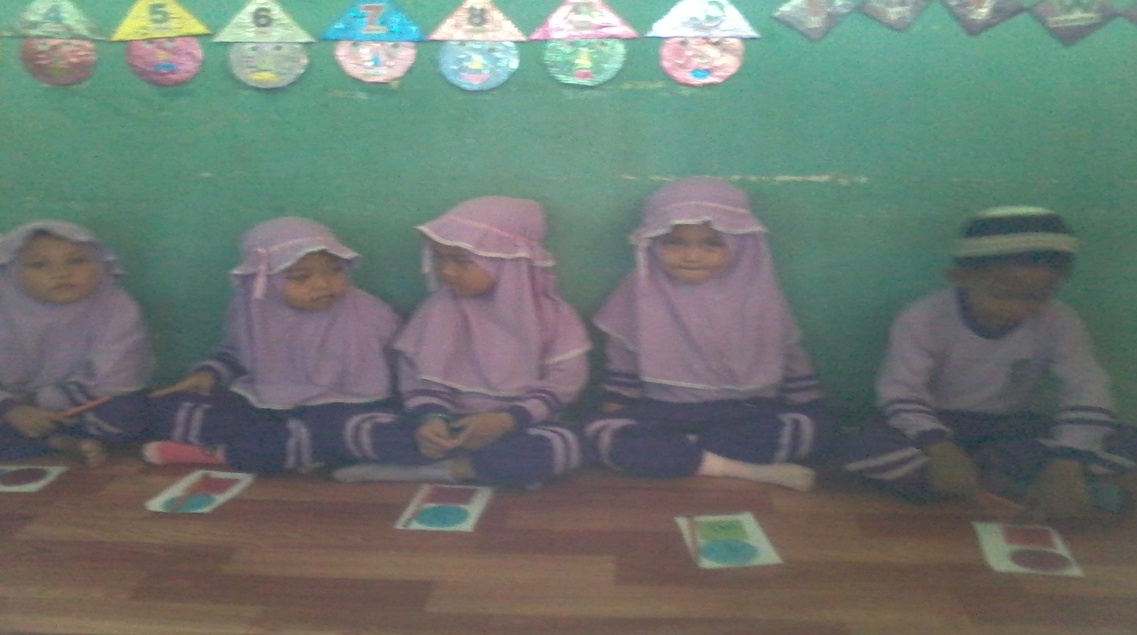 Anak didik  mengondisikan diri  untuk belajar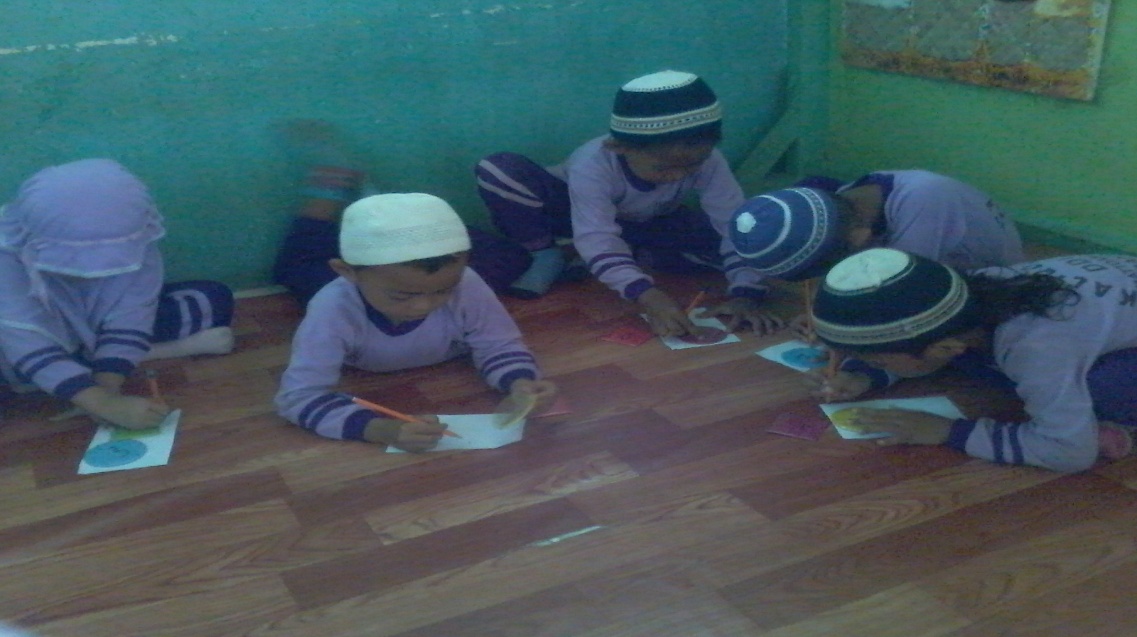 Anak didik sedang melakukan kegiatan menciplak gambar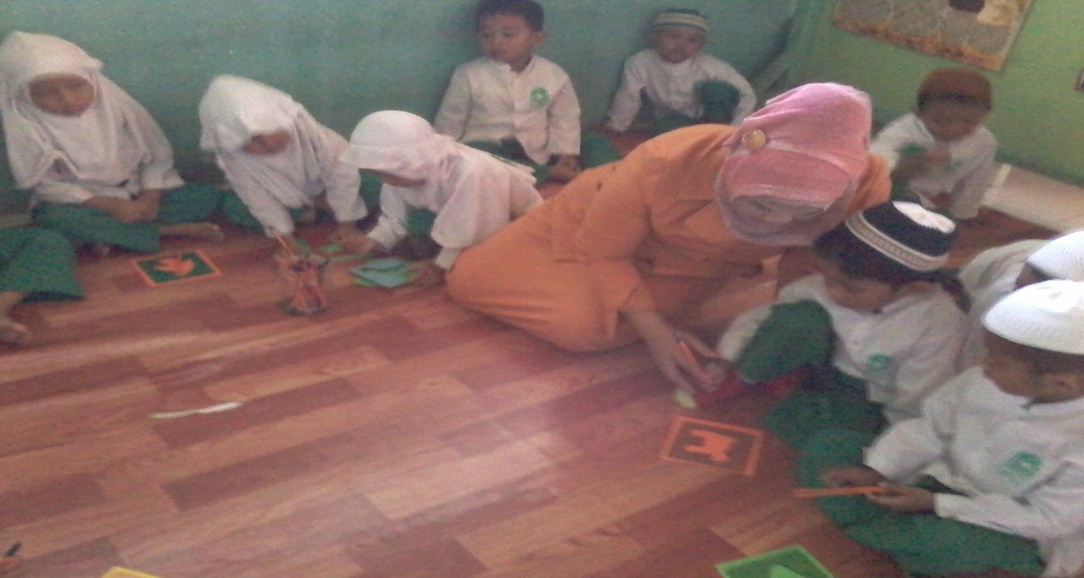 Guru membimbing anak dalam proes belajar kegiatan menciplak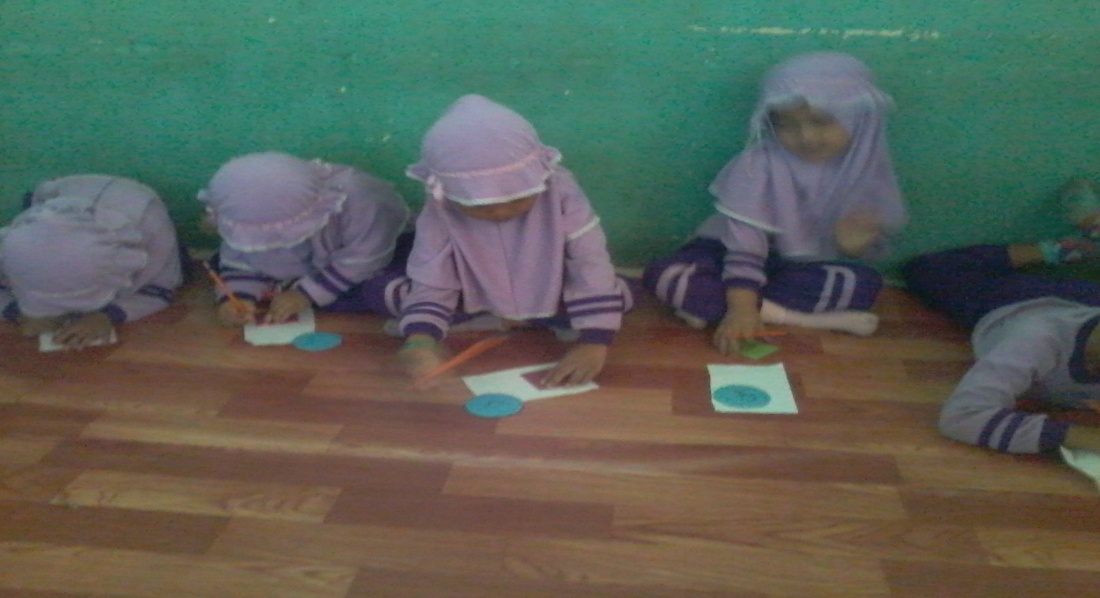 Anak didik melakukan kegiatan menciplak gambar geometri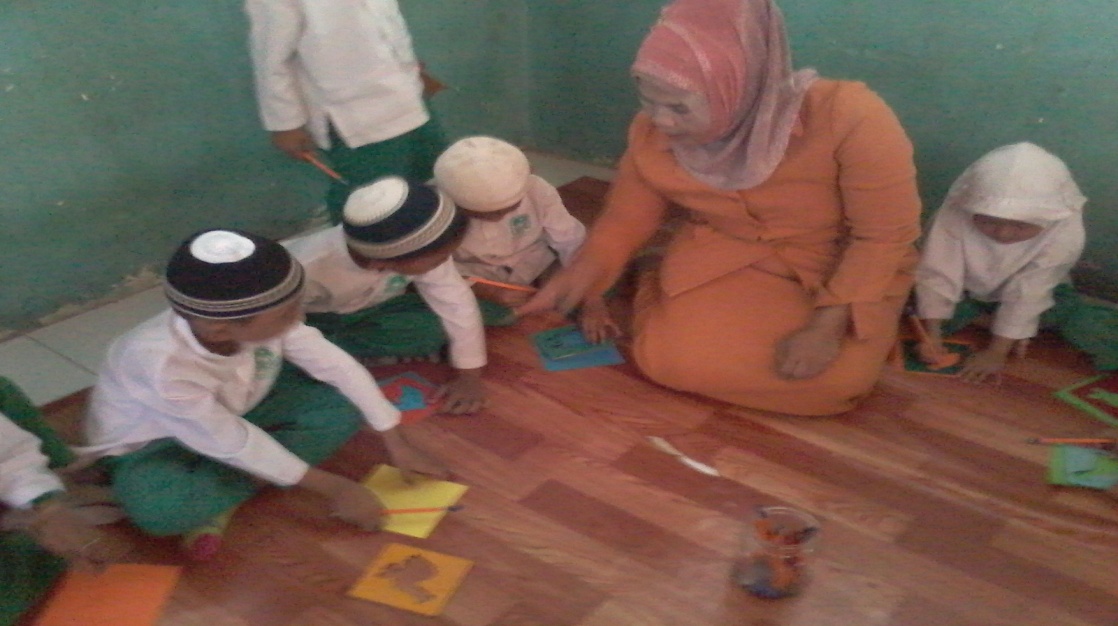 Guru membimbing anak dalam kegiatan menciplak gambar burung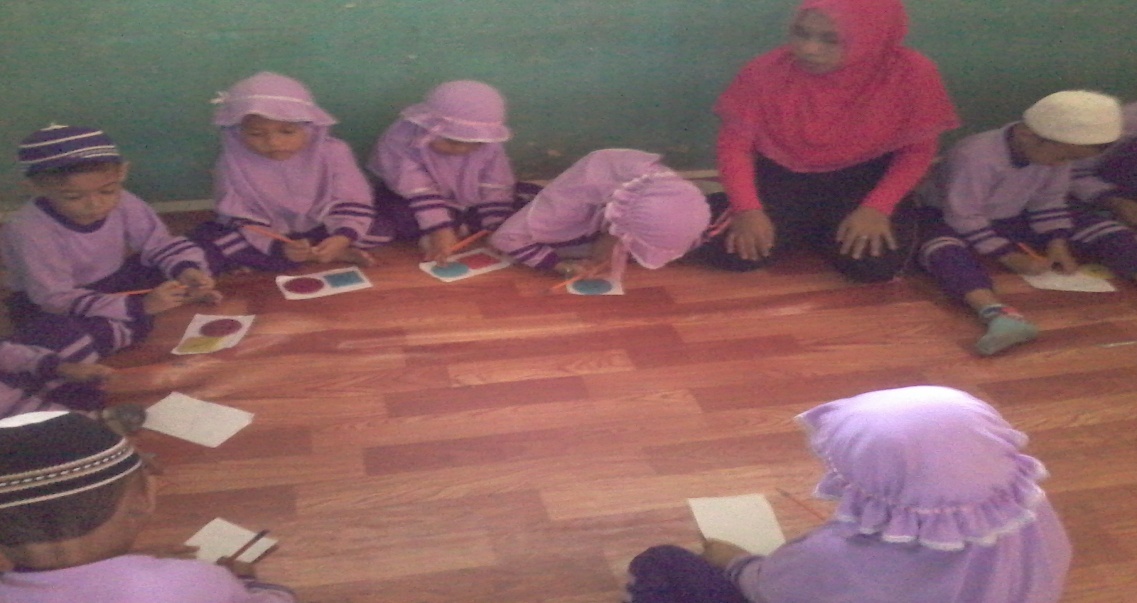 Guru mengawasi anak didik dalam kegiatan menciplak geometri